Do Now 12-6-16 Directions- you have 5 minutes to complete this question.  For full credit, show your work on the number line, show the   and write a complete mathematical equation that includes the correct sum.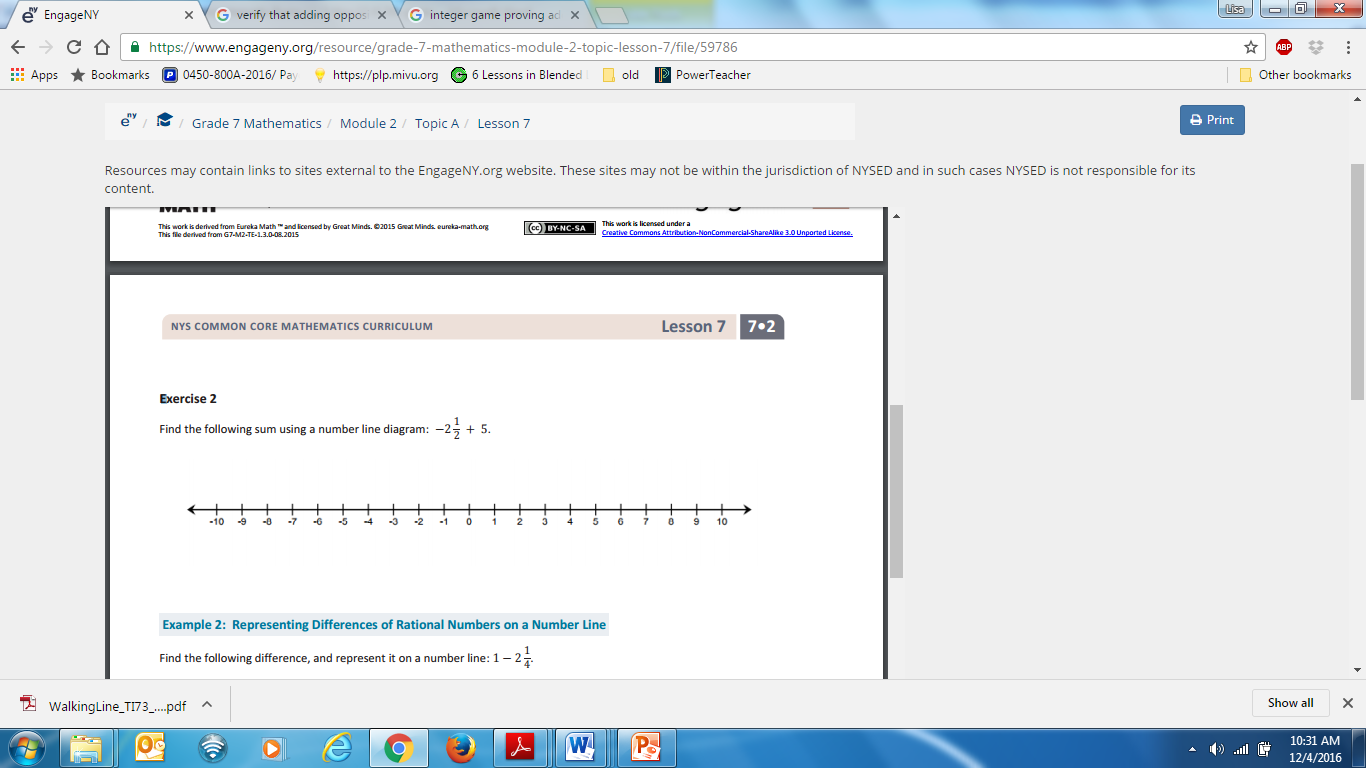 